ANNEXURE K - Request for Proposals (RFP)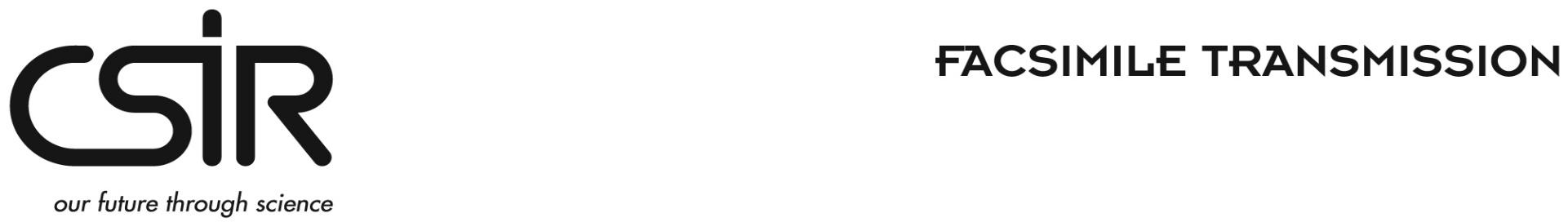 THE SUPPLY OF HIGH-PERFORMANCE COMPUTING PLATFORM TO THE CSIR  RFP NO. 3492/10/12/2021RISK FORMRespondents must elaborate on the control measures put in place by their entity, which would mitigate the risk to CSIR pertaining to potential non-performance by a Supplier, in relation to: Quality and specification of Goods delivered:___________________________________________________________________________________________________________________________________________________________________________________________________________________________
 Compliance with the Occupational Health and Safety Act, 85 of 1993:___________________________________________________________________________________________________________________________________________________________________________________________________________________________Compliance with ISO 9001  and ISO 13485:  ___________________________________________________________________________________________________________________________________________________________________________________________________________________________SIGNED at ________________________ on this _____ day of ______________ 2020
SIGNATURE OF WITNESSES ADDRESS OF WITNESSES
1 _____________________ _______________________________________
Name _________________ _______________________________________
2 _____________________ _______________________________________
Name _________________ _______________________________________
SIGNATURE OF RESPONDENT’S AUTHORISED REPRESENTATIVE: ___________________________
NAME: ____________________________________________
DESIGNATION: _____________________________________
Contact details
Email address: _________________________	
Cell: _____________________________________________
Tel.: ____________________________________________